Please do not forget to attach the following: - CV including details of any professional training.- Images jpgs only (you may attach up to 20 images to your online application. Please bear in mind that your application should not exceed 15 MB. If you have larger files please zip them or send by online file sharing service (for ex. www.wetransfer.com)- Any relevant documentation, e.g. articles or papers about your work or exhibitions, publications, reviews etc. - Please give name & contact details of a referee who should have knowledge of your work in a professional capacity:  ……………………………………………………………………………………………………………………………………………………………………………………..Tel………………………………………….Email…………………………………….Please send your completed form, with the relevant enclosures (images/ artist’s statement/ up to date CV/ supporting material if any) to the address below before 1st of March, 2017.EMAIL: ugne@kaunasgallery.lt (subject: residency application)	         Kaunas Photography Gallery Art Residency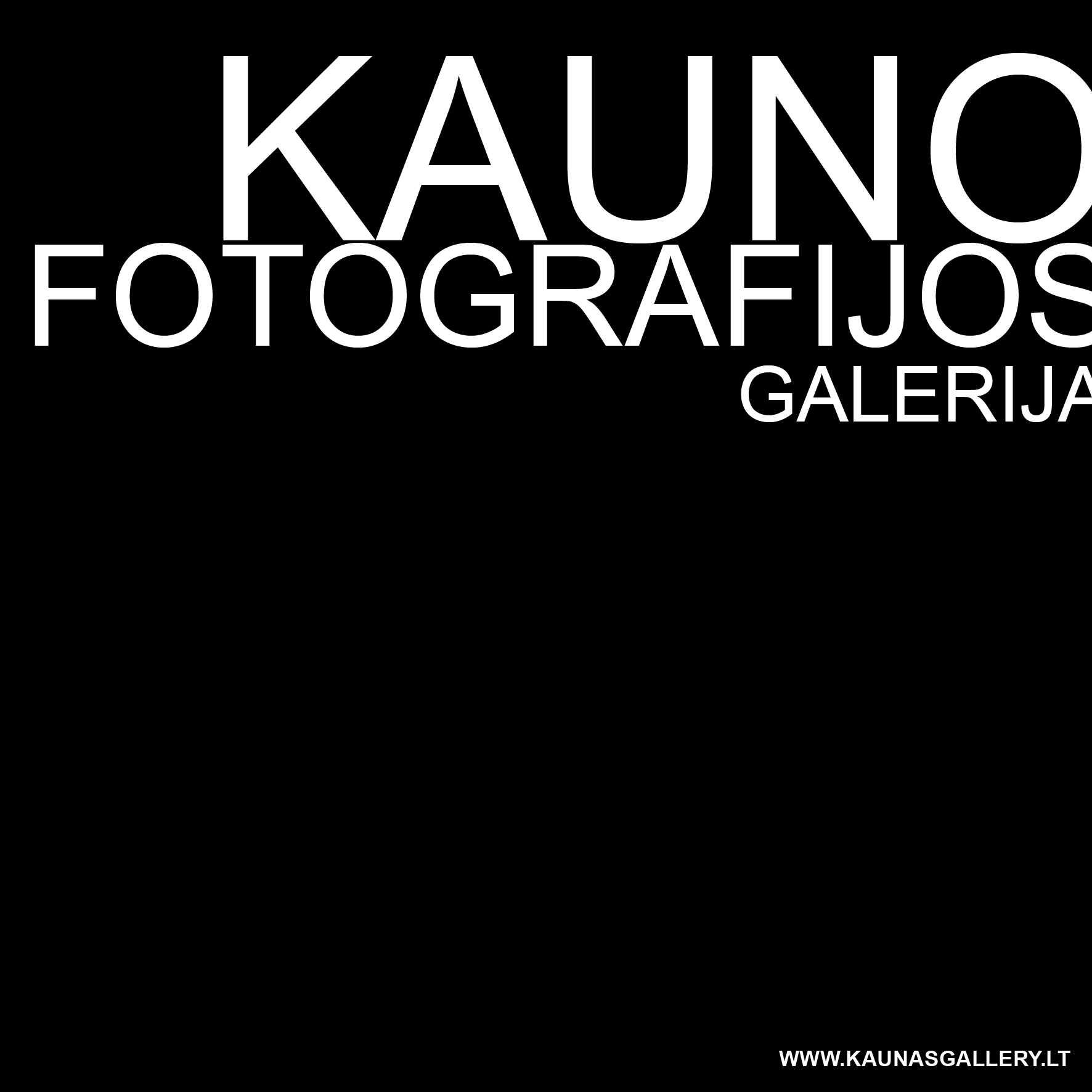          Kaunas Photography Gallery Art ResidencyApplication for artist-in-residence program Residencies in April-November 2017Application for artist-in-residence program Residencies in April-November 2017Family name:First name:Nationality:Date of birth:Address:Street: City:ZIP code:Country:Telephone number:Email address:Website:Affiliated organization (if any):How did you find out about this program?Field of artsPhotography □  Art Research □  Curator □  Residency period from 2 weeks to 1 month2017  April □  May □  June □  July □ August □ September □ October □ November □Language proficiencyEnglish: Fluent □  Advanced □  Intermediate □  Beginner □Artist statement (max. 500 words)Activity / project proposal while in residencyHow do you think your activity will contribute to the local area or why do you want to come to this residency?(max. 300 words)